客家「天穿日」暨「世界母語日」特別專刊發行日期：103.02.19發行單位：教務處     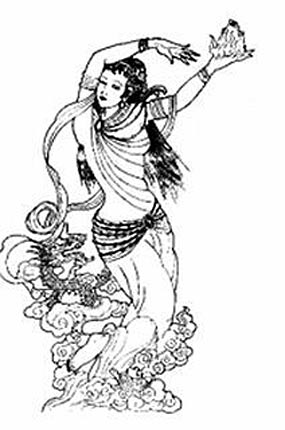 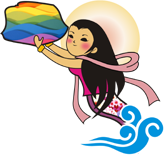 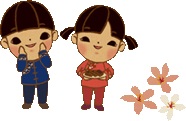 